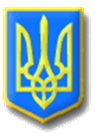 ЛИТОВЕЗЬКА СІЛЬСЬКА РАДАВОЛОДИМИРСЬКОГО РАЙОНУ ВОЛИНСЬКОЇ ОБЛАСТІ Позачергова тридцята  сесія  восьмого скликанняР І Ш Е Н Н ЯВід  16 березня  2023 року                с. Литовеж                                 № 30/1Про затвердження порядку денного позачергової тридцятої сесії  Литовезької  сільської  ради     Відповідно до п.14 ст.46 Закону України «Про місцеве самоврядування в Україні », Литовезька сільська рада ВИРІШИЛА:    Затвердити для розгляду позачергової тридцятої  сесії Литовезької  сільської ради восьмого скликання такий    1.Про затвердження порядку денного позачергової тридцятої сесії  Литовезької сільської ради восьмого скликання.Доповідач: Олена КАСЯНЧУК- сільський голова.2.  Про дострокове припинення повноважень депутата Литовезької сільської ради Крася А.В.Доповідач: Олена КАСЯНЧУК- сільський голова.3.Різне.Сільський голова                                                                           Олена КАСЯНЧУК 